ФЕДЕРАЛЬНОЕ АГЕНТСТВО ЖЕЛЕЗНОДОРОЖНОГО ТРАНСПОРТА Федеральное государственное бюджетное образовательное учреждениевысшего профессионального образования«Петербургский государственный университет путей сообщения Императора Александра I»(ФГБОУ ВПО ПГУПС)Кафедра «Теоретическая механика»РАБОЧАЯ ПРОГРАММАдисциплины«ТЕОРЕТИЧЕСКАЯ МЕХАНИКА» (Б1.В.ОД.4)для направления13.03.01 «Теплоэнергетика и теплотехника» по профилю«Промышленная теплоэнергетика» Форма обучения – очная, заочнаяСанкт-Петербург2015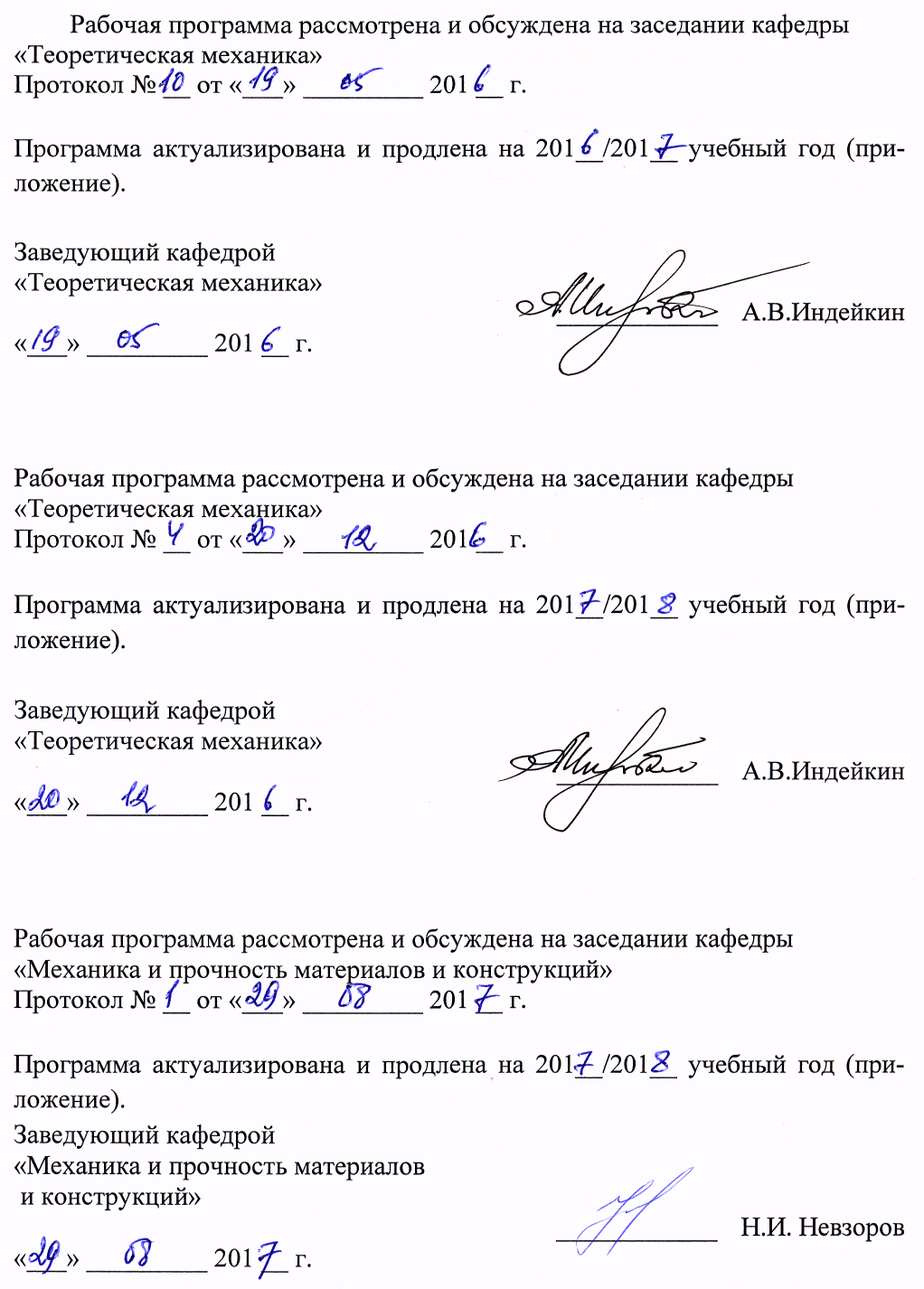 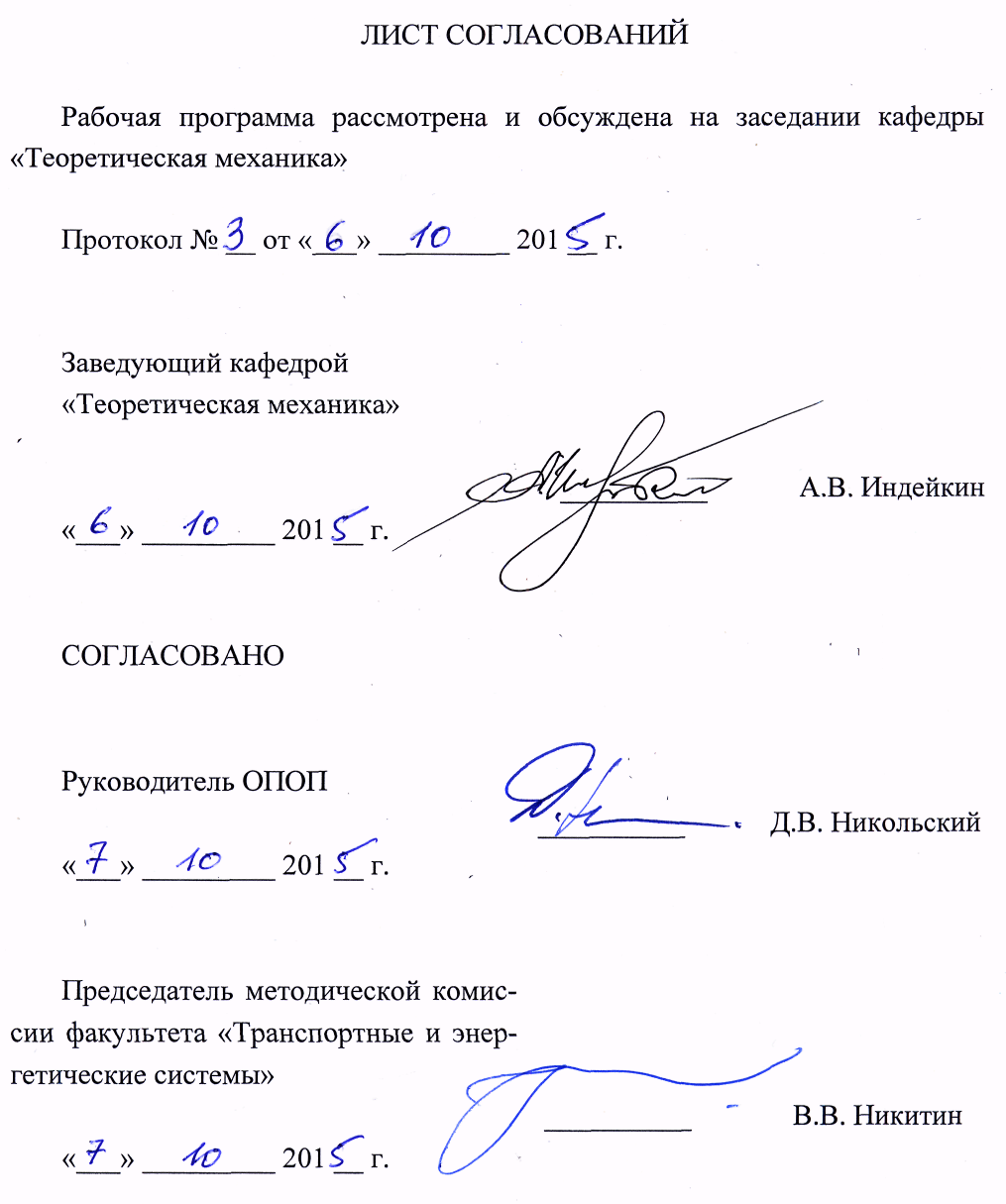 1. Цели и задачи дисциплиныРабочая программа составлена в соответствии с ФГОС ВО, утвержденным «01» октября 2015 г., приказ № 1081 по направлению 13.03.01 «Теплотехника и теплоэнергетика», по дисциплине «Теоретическая механика».Целью изучения дисциплины является формирование компетенций, указанных в разделе 2 рабочей программы.Для достижения поставленной цели решаются следующие задачи:- приобретение знаний, указанных в разделе 2 рабочей программы;- приобретение умений, указанных в разделе 2 рабочей программы;- приобретение навыков, указанных в разделе 2 рабочей программы.2. Перечень планируемых результатов обучения по дисциплине, соотнесенных с планируемыми результатами освоения основной профессиональной образовательной программыПланируемыми результатами обучения по дисциплине являются: приобретение знаний, умений, навыков.В результате освоения дисциплины обучающийся должен:ЗНАТЬ:–   Основные законы механики. Методы расчета кинематических и динамических параметров движения механизмов.УМЕТЬ:	–   Моделировать кинематику и динамику работы простейших механизмов.ВЛАДЕТЬ:–   Методиками расчета запаса прочности, устойчивости и надежности типовых конструкций.Приобретенные знания, умения, навыки характеризующие формирование компетенций, осваиваемые в данной дисциплине, позволяют решать профессиональные задачи, приведенные в соответствующем перечне по видам профессиональной деятельности в п. 2.4 основной профессиональной образовательной программы (ОПОП). Изучение дисциплины направлено на формирование следующих профессиональных компетенций (ПК), соответствующих виду профессиональной деятельности, на который ориентирована программа бакалавриата:расчетно-проектная и проектно-конструкторская деятельность:способности участвовать в сборе и анализе исходных данных для проектирования энергообъектов и их элементов в соответствии с нормативной документацией (ПК-1);способности проводить расчеты по типовым методикам, проектировать технологическое оборудование с использованием стандартных средств автоматизации проектирования в соответствии с техническим заданием (ПК-2);способности участвовать в проведении предварительного технико-экономического обоснования проектных разработок энергообъектов и их элементов по стандартным методикам (ПК-3).Область профессиональной деятельности обучающихся, освоивших данную дисциплину, приведена в п. 2.1 ОПОП.Объекты профессиональной деятельности обучающихся, освоивших данную дисциплину, приведены в п. 2.2 ОПОП.3. Место дисциплины в структуре основной профессиональной образовательной программыДисциплина «Теоретическая механика» (Б1.В.ОД.4) относится к вариативной части и является обязательной дисциплиной.4. Объем дисциплины и виды учебной работыДля очной формы обученияДля заочной формы обучения5. Содержание и структура дисциплины5.1 Содержание дисциплины5.2 Разделы дисциплины и виды занятийДля очной формы обученияДля заочной формы обучения6. Перечень учебно-методического обеспечения для самостоятельной работы обучающихся по дисциплине7. Фонд оценочных средств для проведения текущего контроля успеваемости и промежуточной аттестации обучающихся по дисциплинеФонд оценочных средств по дисциплине является неотъемлемой частью рабочей программы и представлен отдельным документом, рассмотренным на заседании кафедры и утвержденным заведующим кафедрой.8. Перечень основной и дополнительной учебной литературы, нормативно-правовой документации и других изданий, необходимых для освоения дисциплины8.1 Перечень основной учебной литературы, необходимой для освоения дисциплиныБутенин Н.В. Курс теоретической механики [Электронный ресурс]: учебное пособие – электрон. дан. – СПб.: Лань, 2009. – 730 с. – Режим доступа: http://e.lanbook.com/books/element.php?pl1_id=29Дрожжин В.В. Сборник заданий по теоретической механике. Статика [Электронный ресурс]: учебное пособие – электрон. дан. – СПб.: Лань, 2012. – 224 с. – Режим доступа: http://e.lanbook.com/books/element.php?pl1 _id=3549Дрожжин В.В. Сборник заданий по теоретической механике. Кинематика [Электронный ресурс]: учебное пособие – электрон. дан. – СПб.: Лань, 2012. – 187 с. – Режим доступа: http://e.lanbook.com/books/element. php?pl1_id=3547Дрожжин В.В. Сборник заданий по теоретической механике. Динамика [Электронный ресурс]: учебное пособие – электрон. дан. – СПб.: Лань, 2012. – 382 с. – Режим доступа: http://e.lanbook.com/books/element. php?pl1_id=35488.2 Перечень дополнительной учебной литературы, необходимой для освоения дисциплины1.	В.С.Доев, Ф.А.Доронин. Сборник заданий по теоретической механике на базе Mathcad. СПб.: изд. «Лань», 2010.-585 с.: ил.2.	Ф.А.Доронин, А.С.Ткаченко. Сборник заданий по механике с примерами. Методическое пособие. СПб.: ПГУПС, 2013. - 96 с.3.	Индейкин А.В., Доронин Ф.А. Теоретическая механика, часть I. Статика. Учебное пособие. СПб, ПГУПС, 2014. - 64 с.8.3 Перечень нормативно-правовой документации, необходимой для освоения дисциплиныПри освоении данной дисциплины нормативно-правовая документация не используется.8.4 Другие издания, необходимые для освоения дисциплины1.	Яблонский А.А., Никифорова В.М. Курс теоретической механики ч.1,2 -М.: Интегралл-Пресс, 2011. - 603 с.: ил.2.	Сборник заданий для курсовых работ по теоретической механике (под общ.ред. Яблонского А.А.), -М.: Изд-во «КноРус», 2010. - 386 с.: ил.9. Перечень ресурсов информационно-телекоммуникационной сети «Интернет», необходимых для освоения дисциплиныИздательство «Лань» [Электронный ресурс] – Режим доступа: http://e.lanbook.com, свободный.	ЭБС IBooks [Электронный ресурс] – Режим доступа: http://ibooks.com, свободный. 3.	Личный кабинет обучающегося и электронная информационно-образовательная среда. [Электронный ресурс]. – Режим доступа: http://sdo.pgups.ru/  (для доступа к полнотекстовым документам требуется авторизация).  10. Методические указания для обучающихся по освоению дисциплиныПорядок изучения дисциплины следующий:Освоение разделов дисциплины производится в порядке, приведенном в разделе 5 «Содержание и структура дисциплины». Обучающийся должен освоить все разделы дисциплины с помощью учебно-методического обеспечения, приведенного в разделах 6, 8 и 9 рабочей программы. Для формирования компетенций обучающийся должен представить выполненные типовые контрольные задания или иные материалы, необходимые для оценки знаний, умений, навыков и (или) опыта деятельности, предусмотренные текущим контролем (см. фонд оценочных средств по дисциплине).По итогам текущего контроля по дисциплине, обучающийся должен пройти промежуточную аттестацию (см. фонд оценочных средств по дисциплине)».11. Перечень информационных технологий, используемых при осуществлении образовательного процесса по дисциплине, включая перечень программного обеспечения и информационных справочных системПри осуществлении образовательного процесса по дисциплине используются следующие информационные технологии:технические средства (персональные компьютеры, интерактивная доска);методы обучения с использованием информационных технологий (компьютерное тестирование, демонстрация мультимедийных материалов).Дисциплина обеспечена необходимым комплектом лицензионного программного обеспечения, Microsoft Windows 7;Microsoft Word 2010;Microsoft Excel 2010;Microsoft PowerPoint 2010;установленного на технических средствах, размещенных в специальных помещениях и помещениях для самостоятельной работы в соответствии с расписанием занятий.12. Описание материально-технической базы, необходимой для осуществления образовательного процесса по дисциплинеМатериально-техническая база обеспечивает проведение всех видов учебных занятий, предусмотренных учебным планом по данной специальности и соответствует действующим санитарным и противопожарным нормам и правилам.Она содержит специальные помещения -  учебные аудитории  для проведения занятий лекционного типа и практических занятий, групповых и индивидуальных консультаций, текущего контроля и промежуточной аттестации, а также помещения для самостоятельной работы и помещения для хранения и профилактического обслуживания учебного оборудования. Помещения на семестр учебного года выделяются в соответствии с расписанием занятий.Специальные помещения укомплектованы специализированной мебелью и техническими средствами обучения, служащими для представления учебной информации большой аудитории.Для проведения занятий лекционного типа предлагаются наборы демонстрационного оборудования, обеспечивающие тематические иллюстрации, соответствующие примерным программам дисциплин, рабочим учебным программам дисциплин.Помещения для самостоятельной работы обучающихся оснащены компьютерной техникой с возможностью подключения к сети «Интернет» и обеспечением доступа в электронную информационно-образовательную среду организации.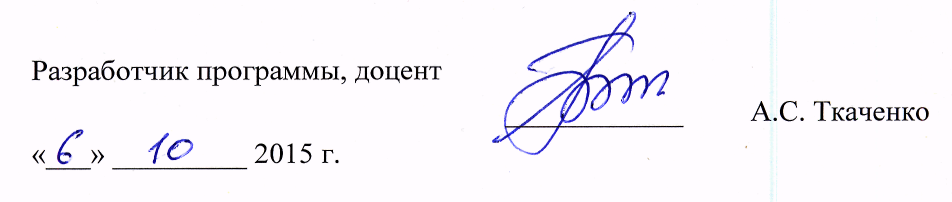 Вид учебной работыВсего часовСеместрВид учебной работыВсего часов2Контактная работа (по видам учебных занятий)В том числе:лекции (Л)практические занятия (ПЗ)лабораторные работы (ЛР)845034─845034─Самостоятельная работа (СРС) (всего)4242Контроль5454Форма контроля знанийЭЭОбщая трудоемкость: час / з.е.180/5180/5Вид учебной работыВсего часовСеместрВид учебной работыВсего часов2Контактная работа (по видам учебных занятий)В том числе:лекции (Л)практические занятия (ПЗ)лабораторные работы (ЛР)241212─241212─Самостоятельная работа (СРС) (всего)143143Контроль1313Форма контроля знанийЗ, Э, 2 КЛРЗ, Э, 2 КЛРОбщая трудоемкость: час / з.е.180/5180/5№ п/пНаименова-ние раздела дисциплиныСодержание раздела  1СтатикаВведение. Введение в курс теоретической механики. Краткий исторический очерк развития механики в мире и в России. Роль теоретической механики в развитии научно-технического прогресса. Разделы теоретической механики и их краткая характеристика. Статика. Основные понятия. Аксиомы. Механические связи и их реакции. Тема 1. Система сходящихся сил.Определение равнодействующей геометрическим способом. Условия равновесия. Теорема о равновесии трех непараллельных сил. Проекция силы на ось. Аналитический способ определения равнодействующей. Уравнения равновесия сходящихся сил.Тема 2. Момент силы. Пара сил.Момент силы относительно точки плоскости. Момент силы относительно центра. Момент силы относительно оси. Зависимость между моментами силы относительно центра и оси, проходящей через центр. Пара сил и ее момент на плоскости и в пространстве. Свойства пар сил. Приведение силы к данному центру по способу Пуансо.Тема 3. Произвольная система сил в пространстве и на плоскости.Приведение произвольной пространственной системы сил к данному центру. Главный вектор и главный момент. Условия и уравнения  равновесия произвольной системы сил в пространстве. Частные случаи систем сил.Тема 4. Равновесие сил, приложенных к системе твердых тел на плоскости.Статически определенные и статически неопределенные задачи. Равновесие сил, приложенных к системе твердых тел. Определение реакций опор шарнирно-сочлененных конструкций.Тема 5. Рычаг.Рычаг. Устойчивость против опрокидывания. Тема 6. Трение скольжения и трение качения.Сцепление и трение скольжения. Сопротивление качению.Тема 7. Центр тяжести.Центр параллельных сил. Центр тяжести объема, площади, линии. Понятие о способе отрицательных площадей.2КинематикаТема 8. Кинематика точки.Введение в кинематику. Кинематика точки. Определение скорости и ускорения точки при векторном и координатном способах задания ее движения. Определение скорости и ускорения точки при естественном способе задания ее движения. Касательное и нормальное ускорения точки и их физический смысл. Классификация движений точки по ускорениям. Равномерное и равнопеременное движение точки.Тема 9. Поступательное движение твердого тела.Поступательное движение твердого тела и его свойства. Теорема о скоростях, ускорениях и траекториях точек при поступательном движении твердого тела.Тема 10. Вращение твердого тела вокруг неподвижной оси.Вращение твердого тела вокруг неподвижной оси. Уравнение вращательного движения. Скорости и ускорения точек вращающегося твердого тела. Угловая скорость и угловое ускорение как векторы. Векторные и матричные выражения вращательной скорости, вращательного и центростремительного ускорений. Преобразование вращательного движения. Передаточные механизмы. Передаточное число.Тема 11. Плоское движение твердого тела.Особенности изучения плоского движения. Уравнения плоского движения. Теорема о скоростях точек плоской фигуры и ее следствия. Мгновенный центр скоростей. Различные случаи определения положения мгновенного центра скоростей. Теорема об ускорениях точек плоской фигуры и ее следствия.Тема 12. Сферическое и свободное движения.Понятие о сферическом движении. Уравнения сферического движения. Свободное движение. Уравнения свободного движения.Тема 13. Сложное движение точки.Сложное движение точки. Теорема о сложении скоростей. Теорема Кориолиса. Модуль и направление ускорения Кориолиса. 3ДинамикаТема 14.  Дифференциальные уравнения движения материальной точки. Две основные задачи динамики.Основные законы динамики Галилея-Ньютона.  Дифференциальные уравнения движения материальной точки.  Две основные задачи динамики материальной точки.  Тема 15. Динамика механической системы.Механическая система. Классификация сил. Свойства внутренних сил. Центр масс механической системы и его координаты.  Теорема о движении центра масс и следствия из нее.  Тема 16. Количество движения материальной точки и механической системы. Теоремы об изменении количества движения. Импульс силы. Количество движения м.т. и механической системы Теорема об изменении количества движения механической системы и ее следствия. Тема 17. Моменты инерции твердых тел.Твердое тело. Момент инерции твердого тела относительно  оси.  Осевые моменты инерции некоторых однородных тел.Тема 18. Моменты количества движения. Теоремы об изменении моментов количества движения.Момент количества движения материальной точки относительно центра и оси. Теорема об изменении момента  количества движения материальной точки и механической системы.Тема 19. Работа и мощность сил.Работа и мощность силы. Элементарная работа. Работа силы тяжести и силы упругости. Работа внешних сил, приложенных к твердому телу в различных случаях его движения.Тема 20. Кинетическая энергия материальной точки и механической системы. Теорема об изменении кинетической энергии.Кинетическая энергия материальной точки. Теорема об изменении кинетической энергии материальной точки. Кинетическая энергия механической системы. Теорема Кенига. Вычисление кинетической энергии в различных случаях движения твердого тела. Теорема об изменении кинетической энергии механической системы. Частный случай теоремы в случае движения абсолютно твердого тела.Тема 21. Принцип кинетостатики. Принцип Германа – Эйлера – Даламбера для материальной точки, механической системы и твердого тела. Приведение сил инерции точек тела к простейшему виду. Определение динамических опорных реакций.Тема 22. Принцип возможных перемещений.Возможные перемещения и число степеней свободы механической системы и твердого тела. Классификация связей. Идеальные связи. Принцип возможных перемещений.Тема 23.  Основы расчетов элементов конструкций. Элементы сопротивления материалов. Механические свойства материалов. Виды напряженно-деформированного состояния. Основы расчета на прочность. Основы расчетов деформаций.№ п/пНаименование раздела дисциплиныЛПЗЛРСРС1Статика1812─162Кинематика1610─123Динамика1612─14ИтогоИтого5034─42№ п/пНаименование раздела дисциплиныЛПЗЛРСРС1Статика44─602Кинематика44─403Динамика44─43ИтогоИтого1212─143№п/пНаименование раздела дисциплиныПеречень учебно-методического обеспечения1Статика1. Бутенин Н.В. Курс теоретической механики [Электронный ресурс]: учебное пособие – электрон. дан. – СПб.: Лань, 2009. – 730 с.2. Дрожжин В.В. Сборник заданий по теоретической механике. Статика [Электронный ресурс]: учебное пособие – электрон. дан. – СПб.: Лань, 2012. – 224 с.3. Дрожжин В.В. Сборник заданий по теоретической механике. Кинематика [Электронный ресурс]: учебное пособие – электрон. дан. – СПб.: Лань, 2012. – 187 с.4. Дрожжин В.В. Сборник заданий по теоретической механике. Динамика [Электронный ресурс]: учебное пособие – электрон. дан. – СПб.: Лань, 2012. – 382 с.5. Сборник заданий для курсовых работ по теоретической механике (под общ.ред. Яблонского А.А.), -М.: Изд-во «КноРус», 2010. – 386 с.6. В.С.Доев, Ф.А.Доронин. Сборник заданий по теоретической механике на базе Mathcad. СПб.: изд. «Лань», 2010. – 585 с.2Кинематика1. Бутенин Н.В. Курс теоретической механики [Электронный ресурс]: учебное пособие – электрон. дан. – СПб.: Лань, 2009. – 730 с.2. Дрожжин В.В. Сборник заданий по теоретической механике. Статика [Электронный ресурс]: учебное пособие – электрон. дан. – СПб.: Лань, 2012. – 224 с.3. Дрожжин В.В. Сборник заданий по теоретической механике. Кинематика [Электронный ресурс]: учебное пособие – электрон. дан. – СПб.: Лань, 2012. – 187 с.4. Дрожжин В.В. Сборник заданий по теоретической механике. Динамика [Электронный ресурс]: учебное пособие – электрон. дан. – СПб.: Лань, 2012. – 382 с.5. Сборник заданий для курсовых работ по теоретической механике (под общ.ред. Яблонского А.А.), -М.: Изд-во «КноРус», 2010. – 386 с.6. В.С.Доев, Ф.А.Доронин. Сборник заданий по теоретической механике на базе Mathcad. СПб.: изд. «Лань», 2010. – 585 с.3Динамика1. Бутенин Н.В. Курс теоретической механики [Электронный ресурс]: учебное пособие – электрон. дан. – СПб.: Лань, 2009. – 730 с.2. Дрожжин В.В. Сборник заданий по теоретической механике. Статика [Электронный ресурс]: учебное пособие – электрон. дан. – СПб.: Лань, 2012. – 224 с.3. Дрожжин В.В. Сборник заданий по теоретической механике. Кинематика [Электронный ресурс]: учебное пособие – электрон. дан. – СПб.: Лань, 2012. – 187 с.4. Дрожжин В.В. Сборник заданий по теоретической механике. Динамика [Электронный ресурс]: учебное пособие – электрон. дан. – СПб.: Лань, 2012. – 382 с.5. Сборник заданий для курсовых работ по теоретической механике (под общ.ред. Яблонского А.А.), -М.: Изд-во «КноРус», 2010. – 386 с.6. В.С.Доев, Ф.А.Доронин. Сборник заданий по теоретической механике на базе Mathcad. СПб.: изд. «Лань», 2010. – 585 с.